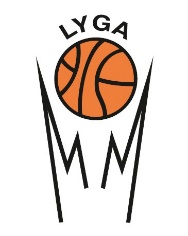 MAŽŲ MIESTELIŲ KREPŠINIO LYGA2020-2021 METŲ SEZONASKOMANDOS PARAIŠKAPatvirtinu, kad visa paraiškoje pateikta informacija yra tikra ir teisinga, paraiškoje įrašyti žaidėjai čempionate dalyvauja tik įsitikinę, kad jų fizinės ir psichinės galimybės tai leidžia. Taip pat, kad visi komandoje registruoti asmenys sutinka, kad jų duomenys: nuotrauka, vardas, pavardė, gimimo data, ūgis ir svoris būtų viešai naudojami lygos internetinėje svetainėje.KOMANDOS PAVADINIMAS:MIESTELIS:RAJONAS:DIVIZIONAS (A, B, 35+):Eil. Nr.Vardas ir pavardėPilna gimimo dataŪgisSvorisPozicijaAprangos numeris (jeigu yra)Už savo sveikatą pilnai atsakau (įrašyti TAIP)Žaidėjas Žaidėjaitis1988-04-0418480PG23TAIPKomandos vadovas (tel.nr. ir el. paštas):Komandos treneris (tel.nr. ir el. paštas):Internetinė svetainė:Komandos Facebook profilio adresas:Sporto salės tikslus adresas, laikas, kita svarbi informacija:Klubo rekvizitai (jei yra įsteigtas):